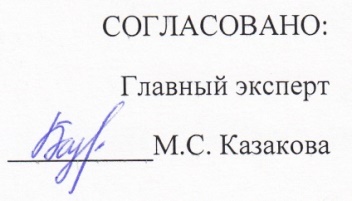 КОНКУРСНОЕ ЗАДАНИЕ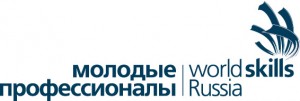 Конкурсное задание№ 28Компетенция  «Флористика FLORISTRY»Место проведения:г. Краснодар, Время проведения конкурса:18-20  января 2017 г.Время выставки конкурсных работ:18– 20 января 2017 г.Время и место награждения:Место награждения уточняетсяРабочее место:Стандартный рабочий стол, стул, электрическая розеткаРекомендуется  конкурсантам во всех работах использовать максимально возможное количество живого растительного материала и материалов растительного происхождения Рекомендуется  конкурсантам во всех работах использовать максимально возможное количество живого растительного материала и материалов растительного происхождения Общая тема всех заданий: «Времена года.  Зима»Общая тема всех заданий: «Времена года.  Зима»1 ДЕНЬ (18 января  2017 года)1 ДЕНЬ (18 января  2017 года)Вид работыМодуль № 1  Букет-связка на собственных стебляхТехника и технические приемыСпиральный или параллельныйВремя выполнения2 часа Параметры работы и место размещения Букет  спиральный или параллельный,  круглой формы, должен быть помещен в контейнер/вазуГотовая работа размещается на подиуме в пространстве  экспоместаБукет  может размещаться в плоском блюдеМатериалВ соответствии с инфраструктурным листомОсобые условияНе разрешается использовать домашние заготовкиРабота должна быть транспортабельнойГарантированное жизнеобеспечение растительного материала до окончания работы выставкиВид работыМодуль № 2 Композиция в декоративной емкости  «Времена   года. Зима»Техника и технические приемыЛюбая Время выполнения2 часаПараметры работы и место размещения на стендеСоздать композицию  на заданную тему  Композиция на оазисе МатериалВ соответствии с инфраструктурным листомОсобые условияНе разрешается использовать домашние заготовкиРабота должна быть транспортабельнойГарантированное жизнеобеспечение растительного материала до окончания работы выставки 2 ДЕНЬ   (19 января 2017 года)2 ДЕНЬ   (19 января 2017 года)Вид работыМодуль № 3 Работа с горшечными растениями Техника и технические приемыЛюбая Время выполнения3 часа Параметры работы и место размещения Создать венок. В качестве ботанического материала необходимо использовать минимум 5 растений  в горшках (не в срезанном виде)МатериалВ соответствии с инфраструктурным листом	Особые условия	Не разрешается использовать домашние заготовкиРабота должна быть транспортабельноГарантированное жизнеобеспечение растительного материала до окончания работы выставкиВид работыМодуль № 4 Композиция из горшечных растений для интерьера офисаТехника и технические приемы«Пот-э-флёр»Время выполнения3 часаПараметры работы и место размещения - Создать украшение для интерьера, которое будет располагаться в рабочей зоне (может быть напольным, настольным)- Готовая работа размещается на подиуме в пространстве экспоместаМатериалВ соответствии с инфраструктурным листомОсобые условияНе разрешается использовать домашние заготовкиРабота должна быть транспортабельнойГарантированное жизнеобеспечение растительного материала до окончания работы выставки3 ДЕНЬ (3 февраля 2017 года)3 ДЕНЬ (3 февраля 2017 года)Вид работы Модуль № 5 Украшение для невесты Техника и технические приемыСвободнаяВремя выполнения3 часа Параметры работы и место размещения Размеры работы свободныеКонкурсант должен выбрать сам, как представить готовое изделиеМатериалВ соответствии с инфраструктурным листомОсобые условияНе разрешается использовать домашние заготовкиУкрашение должно помещаться в руке, на руке, на кисти руки, на локте, предплечьеГарантированное жизнеобеспечение растительного материала 12 часовВид работы Модуль № 6 Задание - сюрпризТехника и технические приемыСвободнаяВремя выполнения3 часа Параметры работы и место размещения Создать свадебную диадему, венок, украшение на головуИспользовать только предложенный материал и декорКонкурсант должен выбрать сам, как представить готовое изделиеМатериалВ соответствии с инфраструктурным листомОсобые условияНе разрешается использовать домашние заготовкиГарантированное жизнеобеспечение растительного материала до окончания работы выставки 